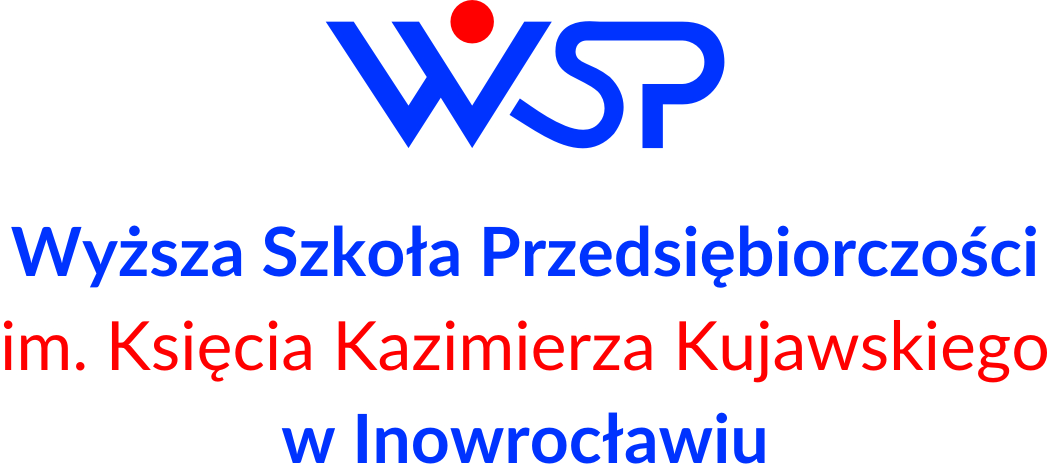 WYŻSZA SZKOŁA PRZEDSIĘBIORCZOŚCIIM. KS. KAZIMIERZA KUJAWSKIEGO 
W INOWROCŁAWIUWYŻSZA SZKOŁA PRZEDSIĘBIORCZOŚCIIM. KS. KAZIMIERZA KUJAWSKIEGO 
W INOWROCŁAWIUWYŻSZA SZKOŁA PRZEDSIĘBIORCZOŚCIIM. KS. KAZIMIERZA KUJAWSKIEGO 
W INOWROCŁAWIUWYŻSZA SZKOŁA PRZEDSIĘBIORCZOŚCIIM. KS. KAZIMIERZA KUJAWSKIEGO 
W INOWROCŁAWIUWYŻSZA SZKOŁA PRZEDSIĘBIORCZOŚCIIM. KS. KAZIMIERZA KUJAWSKIEGO 
W INOWROCŁAWIUKARTA PRZEDMIOTU2023 - 2026KARTA PRZEDMIOTU2023 - 2026KARTA PRZEDMIOTU2023 - 2026KARTA PRZEDMIOTU2023 - 2026KARTA PRZEDMIOTU2023 - 2026KARTA PRZEDMIOTU2023 - 2026KARTA PRZEDMIOTU2023 - 2026KARTA PRZEDMIOTU2023 - 2026KARTA PRZEDMIOTU2023 - 2026KARTA PRZEDMIOTU2023 - 2026Kod przedmiotuKod przedmiotuKod przedmiotuALP_203ALP_203ALP_203ALP_203ALP_203ALP_203ALP_203Nazwa przedmiotuNazwa przedmiotuNazwa przedmiotuOCHRONA WŁASNOSCI INTELEKTUALNEJOCHRONA WŁASNOSCI INTELEKTUALNEJOCHRONA WŁASNOSCI INTELEKTUALNEJOCHRONA WŁASNOSCI INTELEKTUALNEJOCHRONA WŁASNOSCI INTELEKTUALNEJOCHRONA WŁASNOSCI INTELEKTUALNEJOCHRONA WŁASNOSCI INTELEKTUALNEJUSYTUOWANIE PRZEDMIOTU W SYSTEMIE STUDIÓWUSYTUOWANIE PRZEDMIOTU W SYSTEMIE STUDIÓWUSYTUOWANIE PRZEDMIOTU W SYSTEMIE STUDIÓWUSYTUOWANIE PRZEDMIOTU W SYSTEMIE STUDIÓWUSYTUOWANIE PRZEDMIOTU W SYSTEMIE STUDIÓWUSYTUOWANIE PRZEDMIOTU W SYSTEMIE STUDIÓWUSYTUOWANIE PRZEDMIOTU W SYSTEMIE STUDIÓWUSYTUOWANIE PRZEDMIOTU W SYSTEMIE STUDIÓWUSYTUOWANIE PRZEDMIOTU W SYSTEMIE STUDIÓWUSYTUOWANIE PRZEDMIOTU W SYSTEMIE STUDIÓWKierunek studiówKierunek studiówKierunek studiówAdministracjaAdministracjaAdministracjaAdministracjaAdministracjaAdministracjaAdministracjaForma studiówForma studiówForma studiówniestacjonarneniestacjonarneniestacjonarneniestacjonarneniestacjonarneniestacjonarneniestacjonarnePoziom studiówPoziom studiówPoziom studiówpierwszego stopnia/licencjackiepierwszego stopnia/licencjackiepierwszego stopnia/licencjackiepierwszego stopnia/licencjackiepierwszego stopnia/licencjackiepierwszego stopnia/licencjackiepierwszego stopnia/licencjackieProfil studiówProfil studiówProfil studiówpraktycznypraktycznypraktycznypraktycznypraktycznypraktycznypraktycznyDziedzina nauki/ dyscyplina naukowaDziedzina nauki/ dyscyplina naukowaDziedzina nauki/ dyscyplina naukowadziedzina nauk społecznych/ dyscyplina naukowa: nauki prawne,  nauki o polityce i administracjidziedzina nauk społecznych/ dyscyplina naukowa: nauki prawne,  nauki o polityce i administracjidziedzina nauk społecznych/ dyscyplina naukowa: nauki prawne,  nauki o polityce i administracjidziedzina nauk społecznych/ dyscyplina naukowa: nauki prawne,  nauki o polityce i administracjidziedzina nauk społecznych/ dyscyplina naukowa: nauki prawne,  nauki o polityce i administracjidziedzina nauk społecznych/ dyscyplina naukowa: nauki prawne,  nauki o polityce i administracjidziedzina nauk społecznych/ dyscyplina naukowa: nauki prawne,  nauki o polityce i administracjiJednostka prowadzącaJednostka prowadzącaJednostka prowadzącaWyższa Szkoła Przedsiębiorczości 
im. Księcia Kazimierza Kujawskiego w InowrocławiuWyższa Szkoła Przedsiębiorczości 
im. Księcia Kazimierza Kujawskiego w InowrocławiuWyższa Szkoła Przedsiębiorczości 
im. Księcia Kazimierza Kujawskiego w InowrocławiuWyższa Szkoła Przedsiębiorczości 
im. Księcia Kazimierza Kujawskiego w InowrocławiuWyższa Szkoła Przedsiębiorczości 
im. Księcia Kazimierza Kujawskiego w InowrocławiuWyższa Szkoła Przedsiębiorczości 
im. Księcia Kazimierza Kujawskiego w InowrocławiuWyższa Szkoła Przedsiębiorczości 
im. Księcia Kazimierza Kujawskiego w InowrocławiuOsoby prowadząceOsoby prowadząceOsoby prowadząceOGÓLNA CHARAKTERYSTYKA PRZEDMIOTUOGÓLNA CHARAKTERYSTYKA PRZEDMIOTUOGÓLNA CHARAKTERYSTYKA PRZEDMIOTUOGÓLNA CHARAKTERYSTYKA PRZEDMIOTUOGÓLNA CHARAKTERYSTYKA PRZEDMIOTUOGÓLNA CHARAKTERYSTYKA PRZEDMIOTUOGÓLNA CHARAKTERYSTYKA PRZEDMIOTUOGÓLNA CHARAKTERYSTYKA PRZEDMIOTUOGÓLNA CHARAKTERYSTYKA PRZEDMIOTUOGÓLNA CHARAKTERYSTYKA PRZEDMIOTUStatus przedmiotuStatus przedmiotuStatus przedmiotuobowiązkowyobowiązkowyobowiązkowyobowiązkowyobowiązkowyobowiązkowyobowiązkowyPrzynależność do modułuPrzynależność do modułuPrzynależność do modułumoduł humanistyczno - społecznymoduł humanistyczno - społecznymoduł humanistyczno - społecznymoduł humanistyczno - społecznymoduł humanistyczno - społecznymoduł humanistyczno - społecznymoduł humanistyczno - społecznyJęzyk wykładowyJęzyk wykładowyJęzyk wykładowypolskipolskipolskipolskipolskipolskipolskiSemestry, na których realizowany jest przedmiotSemestry, na których realizowany jest przedmiotSemestry, na których realizowany jest przedmiotdrugidrugidrugidrugidrugidrugidrugiWymagania wstępneWymagania wstępneWymagania wstępne---------------------FORMY, SPOSOBY I METODY PROWADZENIA ZAJĘĆFORMY, SPOSOBY I METODY PROWADZENIA ZAJĘĆFORMY, SPOSOBY I METODY PROWADZENIA ZAJĘĆFORMY, SPOSOBY I METODY PROWADZENIA ZAJĘĆFORMY, SPOSOBY I METODY PROWADZENIA ZAJĘĆFORMY, SPOSOBY I METODY PROWADZENIA ZAJĘĆFORMY, SPOSOBY I METODY PROWADZENIA ZAJĘĆFORMY, SPOSOBY I METODY PROWADZENIA ZAJĘĆFORMY, SPOSOBY I METODY PROWADZENIA ZAJĘĆFORMY, SPOSOBY I METODY PROWADZENIA ZAJĘĆstudia niestacjonarnestudia niestacjonarnestudia niestacjonarnestudia niestacjonarnestudia niestacjonarnestudia niestacjonarnestudia niestacjonarnestudia niestacjonarnestudia niestacjonarnestudia niestacjonarneFormy zajęćwykładćwiczeniaćwiczeniaseminariumlaboratoriumprojekt/
prezentacjapraktykasamokształcenieECTSLiczba godz.888––––91Forma realizacji zajęćForma realizacji zajęćForma realizacji zajęćwykład, ćwiczeniawykład, ćwiczeniawykład, ćwiczeniawykład, ćwiczeniawykład, ćwiczeniawykład, ćwiczeniawykład, ćwiczeniaSposób zaliczenia zajęćSposób zaliczenia zajęćSposób zaliczenia zajęćwykład: zaliczenie na ocenę w formie kolokwium pisemnegoćwiczenia: student rozwiązuje zadania 
z zakresu treści programowych zrealizowanych na ćwiczeniach/ ocenianie ciągłewykład: zaliczenie na ocenę w formie kolokwium pisemnegoćwiczenia: student rozwiązuje zadania 
z zakresu treści programowych zrealizowanych na ćwiczeniach/ ocenianie ciągłewykład: zaliczenie na ocenę w formie kolokwium pisemnegoćwiczenia: student rozwiązuje zadania 
z zakresu treści programowych zrealizowanych na ćwiczeniach/ ocenianie ciągłewykład: zaliczenie na ocenę w formie kolokwium pisemnegoćwiczenia: student rozwiązuje zadania 
z zakresu treści programowych zrealizowanych na ćwiczeniach/ ocenianie ciągłewykład: zaliczenie na ocenę w formie kolokwium pisemnegoćwiczenia: student rozwiązuje zadania 
z zakresu treści programowych zrealizowanych na ćwiczeniach/ ocenianie ciągłewykład: zaliczenie na ocenę w formie kolokwium pisemnegoćwiczenia: student rozwiązuje zadania 
z zakresu treści programowych zrealizowanych na ćwiczeniach/ ocenianie ciągłewykład: zaliczenie na ocenę w formie kolokwium pisemnegoćwiczenia: student rozwiązuje zadania 
z zakresu treści programowych zrealizowanych na ćwiczeniach/ ocenianie ciągłeMetody dydaktyczneMetody dydaktyczneMetody dydaktycznewykład, pogadanka, rozwiązywanie problemów w grupie/indywidualnie, wykład, pogadanka, rozwiązywanie problemów w grupie/indywidualnie, wykład, pogadanka, rozwiązywanie problemów w grupie/indywidualnie, wykład, pogadanka, rozwiązywanie problemów w grupie/indywidualnie, wykład, pogadanka, rozwiązywanie problemów w grupie/indywidualnie, wykład, pogadanka, rozwiązywanie problemów w grupie/indywidualnie, wykład, pogadanka, rozwiązywanie problemów w grupie/indywidualnie, WYKAZ LITERATURYWYKAZ LITERATURYWYKAZ LITERATURYWYKAZ LITERATURYWYKAZ LITERATURYWYKAZ LITERATURYWYKAZ LITERATURYWYKAZ LITERATURYWYKAZ LITERATURYWYKAZ LITERATURYPodstawowaPodstawowaPodstawowaCzub K. (red.), Prawo własności intelektualnej, Warszawa 2021.Czub K. (red.), Prawo własności intelektualnej, Warszawa 2021.Czub K. (red.), Prawo własności intelektualnej, Warszawa 2021.Czub K. (red.), Prawo własności intelektualnej, Warszawa 2021.Czub K. (red.), Prawo własności intelektualnej, Warszawa 2021.Czub K. (red.), Prawo własności intelektualnej, Warszawa 2021.Czub K. (red.), Prawo własności intelektualnej, Warszawa 2021.UzupełniającaUzupełniającaUzupełniającaMichniewicz G., Ochrona własności intelektualnej, C. H. Beck 2019.Prawo własności intelektualnej, pod red. J. Sieńczyło Chlabicz, Warszawa 2018.Akty prawne:Konstytucja Rzeczypospolitej Polskiej z dnia 2 kwietnia 1997 r. Ustawa z dnia 23 kwietnia 1964 r.  Kodeks cywilny.Ustawa z dnia 4 lutego 1994 r. o prawie autorskim i prawach pokrewnych.Ustawa z dnia 30 czerwca 2000 r. Prawo własności przemysłowej.Wybrane orzecznictwo.Michniewicz G., Ochrona własności intelektualnej, C. H. Beck 2019.Prawo własności intelektualnej, pod red. J. Sieńczyło Chlabicz, Warszawa 2018.Akty prawne:Konstytucja Rzeczypospolitej Polskiej z dnia 2 kwietnia 1997 r. Ustawa z dnia 23 kwietnia 1964 r.  Kodeks cywilny.Ustawa z dnia 4 lutego 1994 r. o prawie autorskim i prawach pokrewnych.Ustawa z dnia 30 czerwca 2000 r. Prawo własności przemysłowej.Wybrane orzecznictwo.Michniewicz G., Ochrona własności intelektualnej, C. H. Beck 2019.Prawo własności intelektualnej, pod red. J. Sieńczyło Chlabicz, Warszawa 2018.Akty prawne:Konstytucja Rzeczypospolitej Polskiej z dnia 2 kwietnia 1997 r. Ustawa z dnia 23 kwietnia 1964 r.  Kodeks cywilny.Ustawa z dnia 4 lutego 1994 r. o prawie autorskim i prawach pokrewnych.Ustawa z dnia 30 czerwca 2000 r. Prawo własności przemysłowej.Wybrane orzecznictwo.Michniewicz G., Ochrona własności intelektualnej, C. H. Beck 2019.Prawo własności intelektualnej, pod red. J. Sieńczyło Chlabicz, Warszawa 2018.Akty prawne:Konstytucja Rzeczypospolitej Polskiej z dnia 2 kwietnia 1997 r. Ustawa z dnia 23 kwietnia 1964 r.  Kodeks cywilny.Ustawa z dnia 4 lutego 1994 r. o prawie autorskim i prawach pokrewnych.Ustawa z dnia 30 czerwca 2000 r. Prawo własności przemysłowej.Wybrane orzecznictwo.Michniewicz G., Ochrona własności intelektualnej, C. H. Beck 2019.Prawo własności intelektualnej, pod red. J. Sieńczyło Chlabicz, Warszawa 2018.Akty prawne:Konstytucja Rzeczypospolitej Polskiej z dnia 2 kwietnia 1997 r. Ustawa z dnia 23 kwietnia 1964 r.  Kodeks cywilny.Ustawa z dnia 4 lutego 1994 r. o prawie autorskim i prawach pokrewnych.Ustawa z dnia 30 czerwca 2000 r. Prawo własności przemysłowej.Wybrane orzecznictwo.Michniewicz G., Ochrona własności intelektualnej, C. H. Beck 2019.Prawo własności intelektualnej, pod red. J. Sieńczyło Chlabicz, Warszawa 2018.Akty prawne:Konstytucja Rzeczypospolitej Polskiej z dnia 2 kwietnia 1997 r. Ustawa z dnia 23 kwietnia 1964 r.  Kodeks cywilny.Ustawa z dnia 4 lutego 1994 r. o prawie autorskim i prawach pokrewnych.Ustawa z dnia 30 czerwca 2000 r. Prawo własności przemysłowej.Wybrane orzecznictwo.Michniewicz G., Ochrona własności intelektualnej, C. H. Beck 2019.Prawo własności intelektualnej, pod red. J. Sieńczyło Chlabicz, Warszawa 2018.Akty prawne:Konstytucja Rzeczypospolitej Polskiej z dnia 2 kwietnia 1997 r. Ustawa z dnia 23 kwietnia 1964 r.  Kodeks cywilny.Ustawa z dnia 4 lutego 1994 r. o prawie autorskim i prawach pokrewnych.Ustawa z dnia 30 czerwca 2000 r. Prawo własności przemysłowej.Wybrane orzecznictwo.CELE, TREŚCI PROGRAMOWE I EFEKTY UCZENIA SIĘCELE, TREŚCI PROGRAMOWE I EFEKTY UCZENIA SIĘCELE PRZEDMIOTUCELE PRZEDMIOTUCel 1Przedstawienie podstawowych pojęć  z zakresu ochrony własności intelektualnej w Polsce i na świecie oraz  omówienie problematyki podstawy prawnej w zakresie własności  na tle przepisów konstytucyjnych i prawa cywilnego. Kompleksowe omówienie pojęcia utworu, patentu oraz plagiatu .Cel 2Nauczenie studentów przedmiotu i podmiotu oraz charakteru prawnego ochrony własności intelektualnej wynikających z przepisów  ustawy o prawie autorskim i prawach pokrewnych oraz  ustawy Prawo własności przemysłowej.Cel 3Pokazanie przypadków łamania prawa autorskiego  i prawa własności przemysłowej oraz wskazanie  przykładów trudności opatentowania niektórych rodzajów znaków towarowych.TREŚCI PROGRAMOWETREŚCI PROGRAMOWETREŚCI PROGRAMOWEFormaLiczba godzinTreści programowewykładniestacjonarne
8 godz.Geneza ochrony własności intelektualnej na świecie i w Polsce.Problemy dotyczące własności na gruncie ustawy zasadniczej (prawo własności a swoboda pozyskiwania informacji). Własność jako prawo rzeczowe na gruncie prawa cywilnego a prawo własności intelektualnej.Podstawa prawna ochrony własności intelektualnej. Prawo autorskie w Polsce. Utwór  jako podstawowy przedmiot ochrony. Rodzaje utworów.  Studium przypadku.Podmioty prawa autorskiego. ćwiczenianiestacjonarne
8 godz.Prawo własności przemysłowej. Patenty. Studium przypadku.Pojęcie wynalazku tajnego. Zasada swobody zawierania umów w zakresie ochrony własności intelektualnej.Korzystanie z prawa własności intelektualnej. Przykłady prawnej ochrony twórcy  i wynalazcy.Rodzaje znaków towarowych. Przykłady łamania prawa w tym zakresie.Naruszanie pojęcia własności intelektualnej. Pojęcie plagiatu.Zajęcia mają charakter praktyczny, polegają na rozwiązywaniu kazusów, analizie praktycznej przepisów z omawianiem case study i dyskusją.EFEKTY UCZENIA SIĘEFEKTY UCZENIA SIĘEFEKTY UCZENIA SIĘEFEKTY UCZENIA SIĘEFEKTY UCZENIA SIĘEFEKTY UCZENIA SIĘStudent, który zaliczył przedmiotStudent, który zaliczył przedmiotStudent, który zaliczył przedmiotOdniesienie do efektów uczenia sięOdniesienie do efektów uczenia sięOdniesienie do efektów uczenia sięStudent, który zaliczył przedmiotStudent, który zaliczył przedmiotStudent, który zaliczył przedmiotdla
kierunkuI st. PRK
poziom 6II st. PRK
poziom 6w zakresie WIEDZYw zakresie WIEDZYw zakresie WIEDZYw zakresie WIEDZYw zakresie WIEDZYw zakresie WIEDZYEU 1EU 1Student zna pojęcia z zakresu ochrony własności intelektualnej w Polsce i na świecie, zna pojęcie własności jako prawa rzeczowego na gruncie ustawy zasadniczej i Kodeksu cywilnego.K_W13P6U_WP6U_WKEU 2EU 2Student posiada wiedzę na temat prawnych aspektów ochrony praw autorskich i praw pokrewnych oraz własności przemysłowej.K_W13P6U_WP6U_WKw zakresie UMIEJĘTNOŚCIw zakresie UMIEJĘTNOŚCIw zakresie UMIEJĘTNOŚCIw zakresie UMIEJĘTNOŚCIw zakresie UMIEJĘTNOŚCIw zakresie UMIEJĘTNOŚCIEU 3Student potrafi interpretować przepisy wynikające z ustawy o prawie autorskim i prawach pokrewnych oraz  ustawy Prawo własności przemysłowej. Student potrafi interpretować przepisy wynikające z ustawy o prawie autorskim i prawach pokrewnych oraz  ustawy Prawo własności przemysłowej. K_U05P6U_UP6U_UWEU 4Student umie wskazać przykłady utworów i znaków towarowych oraz wskazać przykłady łamania prawa w zakresie prawa autorskiego i własności przemysłowej.Student umie wskazać przykłady utworów i znaków towarowych oraz wskazać przykłady łamania prawa w zakresie prawa autorskiego i własności przemysłowej.K_U08P6U_UP6U_UWEU 5Student aktywnie uczestniczy w dyskusjach dotyczących ochrony własności intelektualnej, potrafi  określać i interpretować podstawowe zjawiska w tym zakresie. Student aktywnie uczestniczy w dyskusjach dotyczących ochrony własności intelektualnej, potrafi  określać i interpretować podstawowe zjawiska w tym zakresie. K_U12P6U_UP6U_UKw zakresie KOMPETENCJIw zakresie KOMPETENCJIw zakresie KOMPETENCJIw zakresie KOMPETENCJIw zakresie KOMPETENCJIw zakresie KOMPETENCJIEU 6EU 6Student wykazuje zainteresowanie problemami związanymi z ochroną prawa autorskiego i prawa własności przemysłowej w Polsce i na świecie, doskonali kompetencje w tym zakresie K_K01P6U_KP6U_KKKRYTERIA OCENY OSIĄGNIETYCH EFEKTÓWKRYTERIA OCENY OSIĄGNIETYCH EFEKTÓWna ocenę 2,0poniżej 51% – opanowanie wiedzy na poziomie poniżej zadowalającego, brak podstawowej wiedzy w zakresie realizowanej tematyki ochrony własności intelektualnejna ocenę 3,051–60% – opanowanie na poziomie zadowalającym podstawowych kwestii wynikających z zagadnień ochrony własności intelektualnejna ocenę 3,561–70% – przyswojenie na średnim poziomie problematyki ochrony własności intelektualnejna ocenę 4,071–80% - uzyskanie wiedzy co do czynników kształtujących podstawowe zjawiska 
z zakresu ochrony własności intelektualnejna ocenę 4,581–90%  – kompleksowe panowanie treści programowych umożliwiające identyfikację zasad teoretycznych i praktycznych aspektów funkcjonowania ochrony własności intelektualnejna ocenę 5,091–100% – doskonałe, zaawansowane opanowanie treści programowych w tym części dotyczącej rozwiązywania problemów związanych z zastosowaniem ochrony własności intelektualnej w pracy zawodowejMETODY OCENYOcena formującaF1.Wypowiedzi studenta świadczące o zrozumieniu lub brakach w zrozumieniu treści omawianychF2. Pytania zadawane przez studenta świadczące o poziomie wiedzy i zainteresowania problematykąF3. Aktywność poznawcza studenta- znajomość literatury przedmiotu, samodzielne wyciąganie wnioskówF4. Przygotowanie wcześniejsze materiału i zaprezentowanie go przez studenta na zajęciachF5. Bieżąca ocena postępów kształcenia – sprawdziany wiedzy, kolokwiaOcena podsumowującaP1. Ocena postępów w nauce – ocena zadań realizowanych w czasie trwania semestru (ocenianie ciągłe – ćwiczenia)P2. Ocena z kolokwium kończącego przedmiot – egzamin  (wykład)P3. Ocena zaliczenia ćwiczeń w zaliczenia łączonego (ćwiczenia)P4.Ocena z zaliczenia końcowego (wykład)Zaliczenie końcowewykład: zaliczenie na ocenę w formie kolokwium pisemnego – forma testuZaliczenie końcowestudent rozwiązuje zadania z zakresu treści programowych zrealizowanych na ćwiczeniach/ ocenianie ciągłeMetody  (sposoby) weryfikacji i oceny zakładanych efektów uczenia się osiągniętych przez studentaMetody  (sposoby) weryfikacji i oceny zakładanych efektów uczenia się osiągniętych przez studentaMetody  (sposoby) weryfikacji i oceny zakładanych efektów uczenia się osiągniętych przez studentaMetody  (sposoby) weryfikacji i oceny zakładanych efektów uczenia się osiągniętych przez studentaMetody  (sposoby) weryfikacji i oceny zakładanych efektów uczenia się osiągniętych przez studentaMetody  (sposoby) weryfikacji i oceny zakładanych efektów uczenia się osiągniętych przez studentaMetody  (sposoby) weryfikacji i oceny zakładanych efektów uczenia się osiągniętych przez studentaEfekt uczenia sięForma ocenyForma ocenyForma ocenyForma ocenyForma ocenyForma ocenyEfekt uczenia sięEgzamin pisemny wykładZaliczenie pisemne/ wykład Zaliczenia pisemne ćwiczeńrozwiązywanie zadań praktycznych/
ocenianie ciągłe sprawozdanieinneEU 1XEU 2XEU 3XEU 4XEU 5XEU 6XXSTUDIA NIESTACJONARNESTUDIA NIESTACJONARNESTUDIA NIESTACJONARNESTUDIA NIESTACJONARNESTUDIA NIESTACJONARNESTUDIA NIESTACJONARNEOBCIĄŻENIE PRACĄ STUDENTA – BILANS PUNKTÓW ECTSOBCIĄŻENIE PRACĄ STUDENTA – BILANS PUNKTÓW ECTSOBCIĄŻENIE PRACĄ STUDENTA – BILANS PUNKTÓW ECTSOBCIĄŻENIE PRACĄ STUDENTA – BILANS PUNKTÓW ECTSOBCIĄŻENIE PRACĄ STUDENTA – BILANS PUNKTÓW ECTSOBCIĄŻENIE PRACĄ STUDENTA – BILANS PUNKTÓW ECTSGODZINY KONTAKTOWE Z NAUCZYCIELEM AKADEMICKIMGODZINY KONTAKTOWE Z NAUCZYCIELEM AKADEMICKIMGODZINY KONTAKTOWE Z NAUCZYCIELEM AKADEMICKIMGODZINY KONTAKTOWE Z NAUCZYCIELEM AKADEMICKIMGODZINY KONTAKTOWE Z NAUCZYCIELEM AKADEMICKIMGODZINY KONTAKTOWE Z NAUCZYCIELEM AKADEMICKIMForma aktywności(godziny wynikające z planu studiów)Forma aktywności(godziny wynikające z planu studiów)Forma aktywności(godziny wynikające z planu studiów)Forma aktywności(godziny wynikające z planu studiów)Obciążenie studentaObciążenie studentaForma aktywności(godziny wynikające z planu studiów)Forma aktywności(godziny wynikające z planu studiów)Forma aktywności(godziny wynikające z planu studiów)Forma aktywności(godziny wynikające z planu studiów)GodzinyECTSwykładywykładywykładywykłady80,32ćwiczeniaćwiczeniaćwiczeniaćwiczenia80,32inneinneinneinne––RazemRazemRazemRazem160,64GODZ. BEZ UDZIAŁU NAUCZ. AKADEMICKIEGO WYNIKAJĄCE Z NAKŁADU PRACY STUDENTAGODZ. BEZ UDZIAŁU NAUCZ. AKADEMICKIEGO WYNIKAJĄCE Z NAKŁADU PRACY STUDENTAGODZ. BEZ UDZIAŁU NAUCZ. AKADEMICKIEGO WYNIKAJĄCE Z NAKŁADU PRACY STUDENTAGODZ. BEZ UDZIAŁU NAUCZ. AKADEMICKIEGO WYNIKAJĄCE Z NAKŁADU PRACY STUDENTAGODZ. BEZ UDZIAŁU NAUCZ. AKADEMICKIEGO WYNIKAJĄCE Z NAKŁADU PRACY STUDENTAGODZ. BEZ UDZIAŁU NAUCZ. AKADEMICKIEGO WYNIKAJĄCE Z NAKŁADU PRACY STUDENTAForma aktywnościForma aktywnościForma aktywnościForma aktywnościObciążenie studentaObciążenie studentaForma aktywnościForma aktywnościForma aktywnościForma aktywnościGodzinyECTSprzygotowanie do zaliczenia/ egzaminu końcowego w formie pisemnejprzygotowanie do zaliczenia/ egzaminu końcowego w formie pisemnejprzygotowanie do zaliczenia/ egzaminu końcowego w formie pisemnejprzygotowanie do zaliczenia/ egzaminu końcowego w formie pisemnej--przygotowanie do zajęć ćwiczeniowych/ w czasie trwania semestru - rozwiązywania zadań w trakcie zajęćprzygotowanie do zajęć ćwiczeniowych/ w czasie trwania semestru - rozwiązywania zadań w trakcie zajęćprzygotowanie do zajęć ćwiczeniowych/ w czasie trwania semestru - rozwiązywania zadań w trakcie zajęćprzygotowanie do zajęć ćwiczeniowych/ w czasie trwania semestru - rozwiązywania zadań w trakcie zajęć--przygotowanie się do zajęć, w tym studiowanie zalecanej literaturyprzygotowanie się do zajęć, w tym studiowanie zalecanej literaturyprzygotowanie się do zajęć, w tym studiowanie zalecanej literaturyprzygotowanie się do zajęć, w tym studiowanie zalecanej literatury50,2przygotowanie do dyskusji/ rozwiązywania zadań na zajęciachprzygotowanie do dyskusji/ rozwiązywania zadań na zajęciachprzygotowanie do dyskusji/ rozwiązywania zadań na zajęciachprzygotowanie do dyskusji/ rozwiązywania zadań na zajęciach40,16RazemRazemRazemRazem90,36Razem przedmiotRazem przedmiotRazem przedmiotRazem przedmiot251,0BILANS PUNKTÓW ECTSBILANS PUNKTÓW ECTSBILANS PUNKTÓW ECTSBILANS PUNKTÓW ECTSBILANS PUNKTÓW ECTSBILANS PUNKTÓW ECTSWykładĆwiczeniaLaboratoriumPracownia/ProjektSeminariumSuma0,50,5–––1,0